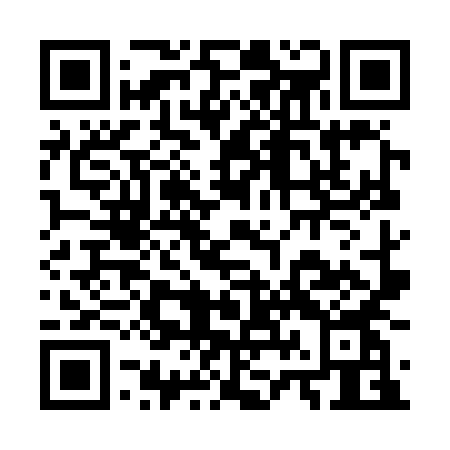 Prayer times for Albertshofen, GermanyWed 1 May 2024 - Fri 31 May 2024High Latitude Method: Angle Based RulePrayer Calculation Method: Muslim World LeagueAsar Calculation Method: ShafiPrayer times provided by https://www.salahtimes.comDateDayFajrSunriseDhuhrAsrMaghribIsha1Wed3:375:561:165:188:3810:472Thu3:345:541:165:188:3910:493Fri3:315:521:165:198:4110:524Sat3:285:511:165:198:4210:555Sun3:255:491:165:208:4410:586Mon3:225:471:165:218:4511:007Tue3:195:461:165:218:4711:038Wed3:155:441:165:228:4811:069Thu3:125:421:165:228:5011:0910Fri3:095:411:165:238:5111:1211Sat3:065:391:165:238:5311:1512Sun3:025:381:165:248:5411:1713Mon3:005:371:165:258:5611:2014Tue3:005:351:165:258:5711:2315Wed2:595:341:165:268:5811:2416Thu2:595:321:165:269:0011:2517Fri2:585:311:165:279:0111:2618Sat2:585:301:165:279:0211:2619Sun2:575:291:165:289:0411:2720Mon2:575:271:165:289:0511:2721Tue2:565:261:165:299:0611:2822Wed2:565:251:165:299:0811:2923Thu2:555:241:165:309:0911:2924Fri2:555:231:165:309:1011:3025Sat2:555:221:165:319:1111:3026Sun2:545:211:165:319:1211:3127Mon2:545:201:175:329:1411:3128Tue2:545:191:175:329:1511:3229Wed2:545:181:175:339:1611:3330Thu2:535:171:175:339:1711:3331Fri2:535:171:175:339:1811:34